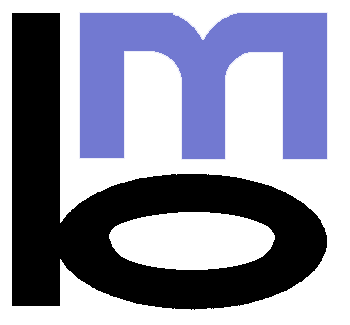 BELLMORE-MERRICK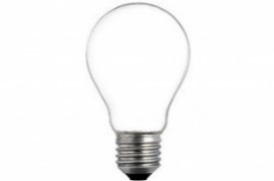 	CENTRAL HIGH SCHOOL DISTRICT	2023-2024 BMCHSD Electrical Training ProgramParent Open House and Information Night for incoming JuniorsMonday, December 12th at 6:30pmIn the Brookside Electrical Lab1260 Meadowbrook RoadMerrick, NY 11566Meeting Agenda Will Include:Overview of the New 2-Year Electrical Training Program 900 HoursRenewable Energy & Green EnergyMicro Credentialing from Manufacturing TrainingHeat Pump TechnologyFire Alarms, GeneratorsTransition from Training to Careers in Electrical Field